Shënimet teknike për HIGHSEC eID App MiddlewareVersion 2.1.1Gusht 2014.Përmbajtja1	Shënimet teknike	31.1	Të gjitha sistemet operative	31.1.1	Ngadalësimi i kartelave gjatë çiftëzimit	31.1.2	Leximi i PKCS#11 në Desktop-in PGP	31.1.3	Detektimi i komponentëve për eID në web kontrolluesin	41.1.3.1	Internet Explorer	41.1.3.2	Mozilla Firefox	51.1.4	Detektimi i bibliotekës PKCS#11 në aplikacionet e klientëve	61.1.4.1	Internet Explorer	61.1.4.2	Mozilla Firefox	61.1.4.3	Mozilla Thunderbird	91.1.5	Gjenerimi i çelësit në PGP Desktopin	111.1.6	Autentikimi on-line me ndihmën e Internet Exploreri-it	111.1.7	Deskripsioni i dosjes me ndihmën e Adobe Acrobat-it	131.1.8	Aplikcioni administrativ dhe Desktop-i PGP	131.1.9	Regjistrimi në Windows  dhe Desktop-in PGP	131.1.10	Firefox/Thunderbird ekstensionet për përdoruesit (e rinj).	141.1.11	Çregjistrimi/fikja e Windows-it dhe çertifikatat e përdoruesve	141.2	Windows XP SP3 x32	141.2.1	Problemi me Word-in 2003	141.2.2	Internet Explorer 7	141.2.3	Internet Explorer 8	141.2.4	Mozilla Thunderbird	141.3	Windows 7 dhe Windows Vista	151.3.1	Office 2010	151.3.2	Windows Live 2011	151.3.3	Mozilla Thunderbird	151.3.4	CAN/PIN Dokuyimi ne çështjet e dialogut	151.4	Windows 8 dhe Serveri 2012	15Shënimet teknikeTë gjitha sistemet operativeInstaloni shtesat më të reja dhe paketat e servisit për sistemin tuaj operativ.Ngadalësimi i kartelave gjatë çiftëzimitNëqoftëse ndodhen shumë karta të ndryshme tashmë të çiftuara në kompjuter, atëhere cilido çiftim i ardhshëm do të jetë gjithnjë edhe më i ngadalshëm. Zgjidhja: Në Administration aplikacion do të gjeni opsionin “Fshi çiftimet” dhe në këtë mënyrë i fshini të gjitha. Leximi i PKCS#11 në Desktop-in PGPQë të përdorni eID App në Desktop-in PGP, në fillim lexoni modulin PKCS#11.Instaloni eID App.Hapni Desktopin-in PGP.Zgjidhni menunë Tools > PGP Options.Zgjidhni kartën Keys dhe ndryshoni opsionin “synchronize with smart cards and tokens” në Other dhe mbas kësaj zgjidhni modulin tuaj PKCS#11. Mund t’a gjeni edhe dosjen, në të cilën është instaluar eID App, ndërsa emri i modulit është hsmwp11_x86.dll.Shtypni OK dhe kthehuni në dritaren kryesore PGP të Desktop-it.Zgjidhni menunë Tools > Options > Keys.Mbas pak kohe do të shfaqet asistenti për importimin e çertifikatave PGP të Desktop-it.Shtyp Cancel.Rinisni Desktop-in PGP.Nëqoftëse të gjitha janë kryer me sukses, atëhere në kornizën e Desktop-it PGP do të shfaqet një tufë e re me çelësa e quajtur Smart Card Keys, përveç atyre që tashmë ekzistojnë (psh., All Keys, My private Keys).Detektimi i komponentëve për eID në web kontrolluesinInternet ExplorerStartoni Internet Explorer-in dhe zgjidhni menunë Vegla > Menaxho shtesat.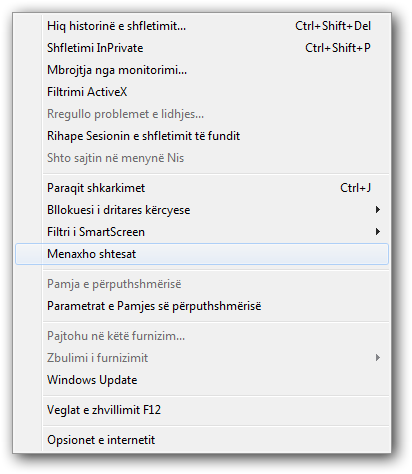 Fotoja 1: Klikoni në Menaxho shtesatNë dialogun Menaxho Shtesat ndryshoni tekstin listës rënëse duke shpresuar për listën Gjithe shtesat.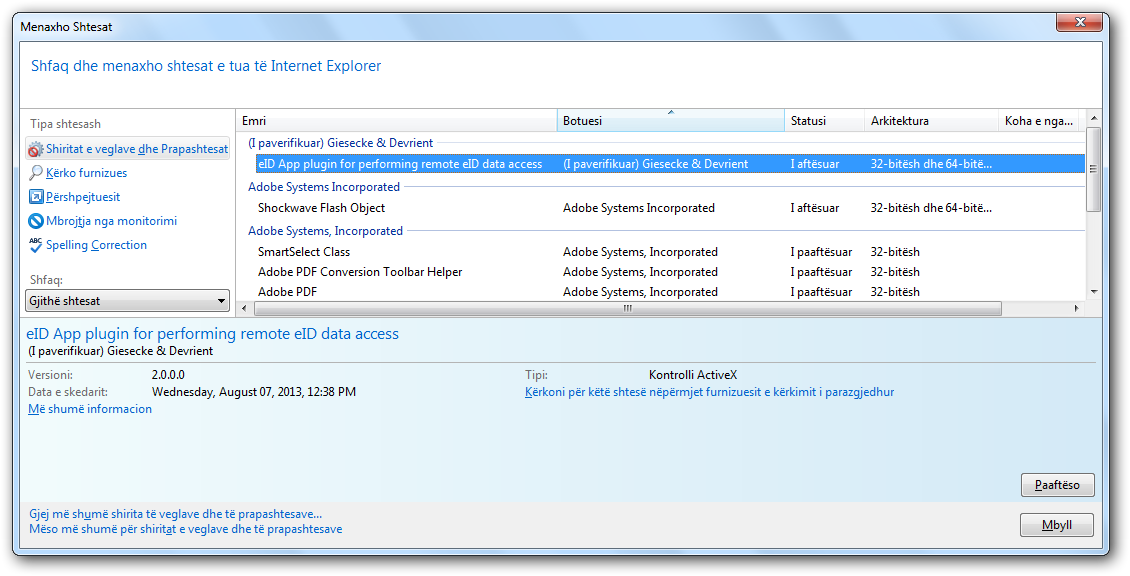 Fotoja 2: Teksti Të gjitha shtesat në listën rënëse Shfaq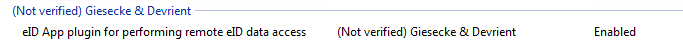 Fotoja 3: Komponenti i instaluar eID AppMozilla FirefoxStartoni Firefox dhe hapni përgjegjësi i shtesave.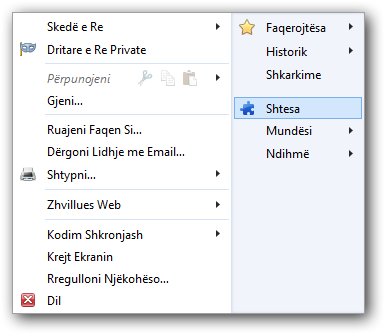 Fotoja 4: Hapni menunë e Firefoxit dhe zgjidhni ShtesaNë Përgjegjësin e shtesave klikoni në Shtojca dhe gjeni komponentin HIGSEC eID App.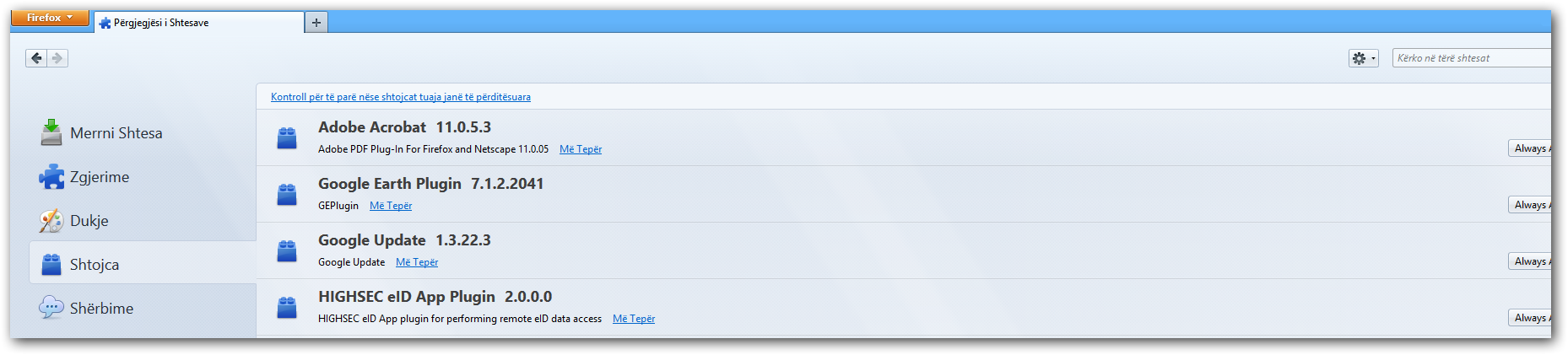 Fotoja 5: Komponenti HIGSEC eID App në FirefoxDetektimi i bibliotekës PKCS#11 në aplikacionet e klientëveInternet ExplorerInternet Explorer nuk e përdor bibliotekën PKCS#11, sepse është i orientuar në CryptoAPI.Mozilla FirefoxStartoni Mozilla Firefox dhe hapni menunë Mundësi.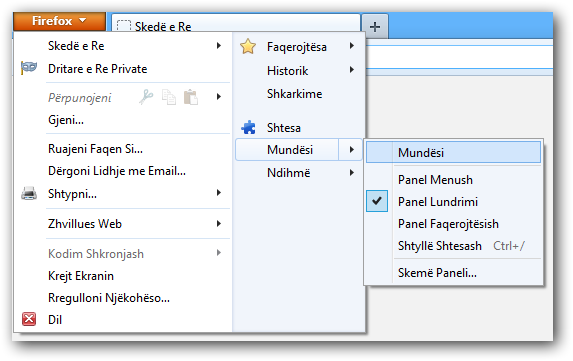 Fotoja 6: Mundësitë në Mozilla FirefoxNë dritaren me opsionet hapni seksionin Të mëtejshme, edhe në këtë seksion në kartën Cerificates, dhe mbas kësaj klikoni në butonin Pajisjeve te sigurisë.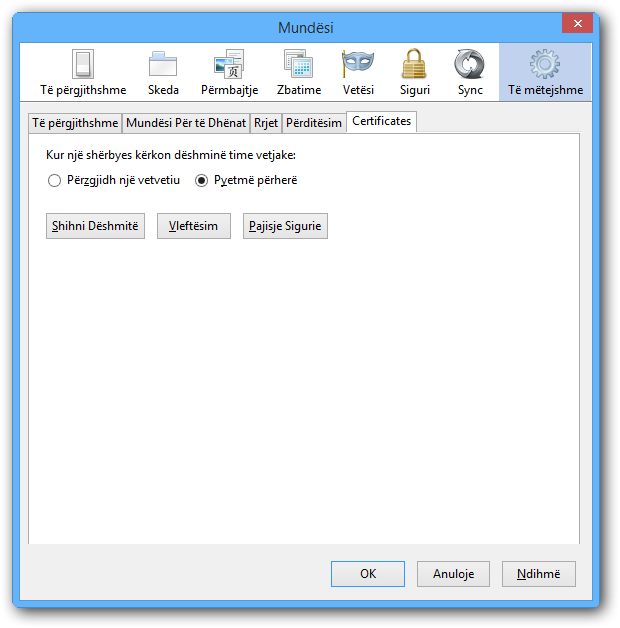 Fotoja 7: Skeda e Certificates në mundësitë e Të mëtejshmeDo të tregohet Administrues Pajisjesh. Në anën e majtë të dritares ndodhet lista Pajisje dhe Module Sigurie. Moduli HIGHSEC eID App PKCS#11 do të jetë në këtë listë.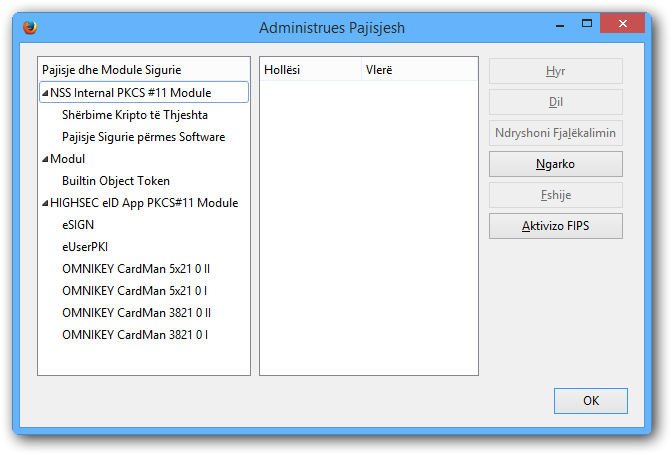 Fotoja 8: Moduli HIGHSEC eID App PKCS#11 në FirefoxMozilla ThunderbirdKlikoni në Veglat > Mundësitë > Të mëtejshme > Dëshmi dhe pastaj në butonin Pajisje Sigurie.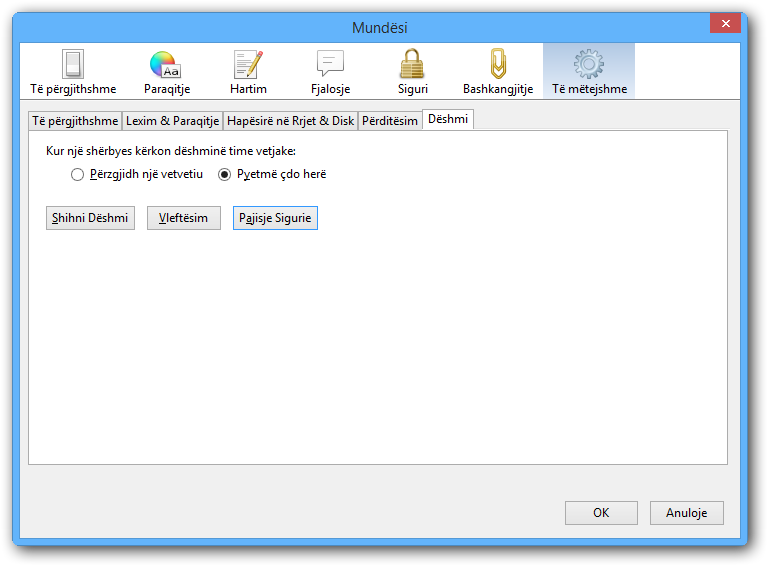 Fotoja 9: Menyja e mundësive në ThunderbirdDo të tregohet Administrues Pajisjesh. Në anën e majtë të dritares ndodhet lista Pajisje dhe Module Sigurie. Moduli HIGHSEC eID App PKCS#11 do të jetë në këtë listë.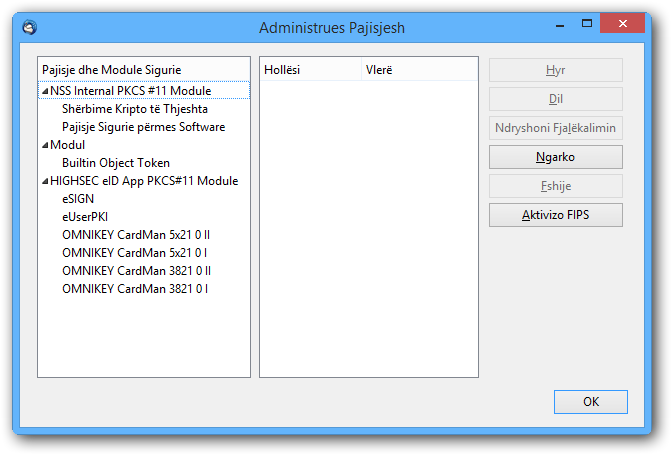 Fotoja 10: Moduli HIGHSEC eID App PKCS#11 në ThunderbirdGjenerimi i çelësit në PGP DesktopinDesktopi PGP nuk mund të përdoret për gjenerimin e çiftit të çelësave në kartën smart, sepse tenton të gjenerojë çiftin e çelësave për nevojat e enkripsionit dhe nënshkrimit dixhital, gjë që karta smart nuk e lejon.Autentikimi on-line me ndihmën e Internet Exploreri-itNë mënyrë që përdoruesi, me anë të Internet Explorerit, të hyjë në web lokacionin me rrjetin me autentikacionin, ai duhet të shtojë këtë web lokacion në listën e web lokacioneve të besueshme në Internet Explorer.Mbas starimit të Internet Exploreri-it zgjidhni menunë Veglat > Opsionet e internetit > Siguria, mbas kësaj zgjidhni Sajtet e besueshme dhe klikoni në butonin Sajtet.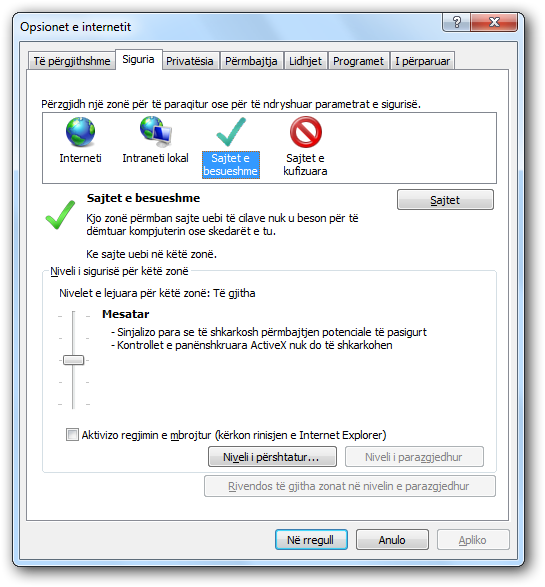 Fotoja 11: Karta Siguria në dritaren Opsionet e internetitDo të hapet dialogu i ri. Regjistroni emrin e lokacionit (psh. https://www.eidusecase.com) dhe klikoni në Shto. Emri i web lokacionit do të shfaqet në listën Web lokacionet të dialogut Lokacionet e besueshme.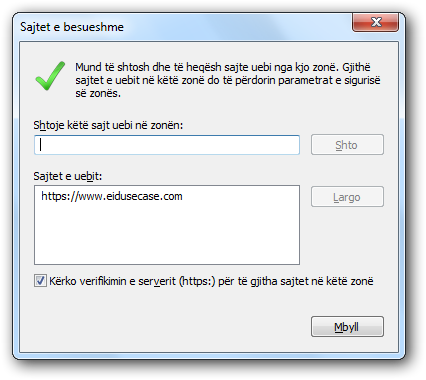 Fotoja 12: Dritarja e lokacioneve të besueshmeMbylleni dialogun dhe aplikoni ndryshimet.Deskripsioni i dosjes me ndihmën e Adobe Acrobat-itNëqoftëse përdoruesi tenton të hapë dokumentin PDF të shifruar me Adobe Acrobat-in, Adobe Acrobat do të kërkojë nga përdoruesi që dy herë të regjistrojë PIN-in e kartën smart.Aplikcioni administrativ dhe Desktop-i PGPPGP Desktop Services shkakton probleme të lidhura me hyrjen ekskluzive të kartës smart. Hyrja ekskluzive është e nevojshme për aplikacionin Adminitration eID App për disa prej operacioneve. Për shkak të problemit të përmendur aplikacioni Adminitration do të lajmërojë gabimin “Momentalisht është tashmë aktiv sesioni CAPI ose PKCS#11”. Në mënyrë që aplikacioni të jetë plotësisht funksionale Desktop-i PGP, duhet të jetë i deinstaluar.Regjistrimi në Windows dhe Desktop-in PGPNëqoftëse është instaluar Desktop-i PGP dhe përdoruesi tenton që të regjistrohet në sistemin operativ Windows, dialogu për regjistrimin mund të ndalojë të reagojë ndaj komandave të përdoruesit, gjithë kohën deri sa përdoruesi nuk shtyp kombinimin e tastierës Ctrl+Alt+Delete. Që kjo sjellje të ndërpritet, Desktop-i PGP duhet të jetë i deinstaluar.Firefox/Thunderbird ekstensionet për përdoruesit (e rinj)Çdo përdorues idividualisht duhet të mundësojë ekstensionet eID App për nevojën personale. Ekstensionet për Firefox dhe Thunderbird u janë çmundësuar atyre përdoruesve, të cilët akoma nuk i kanë mundësuar. Ekstensionet u janë mundësuar edhe atyre përdoruesve, profilet e të cilëve janë krijuar mbasi eID App tashmë është instaluar.Çregjistrimi/fikja e Windows-it dhe çertifikatat e përdoruesveWindows nuk lejon modifikimin e magazinës së çertifikatave të përdoruesve mbasi procedura e fikjes dhe/ose e çregjistrimit është filluar. Për këtë arsye eID App nuk mund të deinstalojë çertifikatat e përdoruesve prej magazinave të çertifikatave të përdoruesve dhe ato do të qëndrojnë të disponueshme dhe mbas startimit/regjistrimit në Windows edhe pse karta smart potencialisht më nuk është e disponueshme.Windows XP SP3 x32Problemi me Word-in 2003Për nënshkrimet digjitale Word 2003 përdoren vetëm ato çertifikata dhe çelësat, vlera KeySpec e të cilave është vendosur në AT_KEYEXCHANGE. Çertifikatat, vlera KeySpec e të cilave është vendosur në AT_SIGNATURE, nuk do të procesohen (nuk do të përfillen). Zgjidhje: të përdoret versioni i ri i Word-it (psh. Word 2007), i cili merr parasysh edhe çertifikatat me AT_SIGNATURE KeySpec.Internet Explorer 7Web aplikacionet ekzistuese mund të kërkojnë kombinimin shifror për SSL, të cilat IE7 nuk e mbështet. Nëqoftëse SSL është i fikur atëhere komponenti do të punojë saktësisht.Internet Explorer 8Web aplikacionet ekzistuese mund të kërkojnë kombinimin shifror për SSL, të cilat IE8 nuk i mbështet. Nëqoftëse SSL është i fikur atëhere  komponenti do të punojë saktësisht.Mozilla ThunderbirdÇertifikatat kryesore CA dhe çertifikatat tjera në zinxhir, duhet të jenë të shënuara si të besueshme në magazinën Thunderbird-it të çertifikatave autoritative. Nëqoftëse cilado prej çertifikatave në zinxhir, nuk është shënuar si e besueshme, atëhere Thunderbird nuk do të ketë mundësi të verifikojë validitetin e çertifikatës së përdoruesit.Windows 7 dhe Windows VistaOffice 2010Për Office 2010 duhet të jenë të instaluara korrigjimet më të reja dhe paketat e servisit. Nëqoftëse përdoruesi nuk instalon korrigjimet më të reja dhe paketat e servisit, Word 2010 do të tentojë që nëpërmjet CNG Key Storage Provider-it të depërtojë deri tek çelësit privat të lidhur me çertifikatën ESIGN në kartën smart, dhe përdoruesi nuk do të ketë mundësi të nënshkruajë dokumentin. Zgjidhja është nisja e Office-it 2010 në regjimin e kompatibilitetit për Windows XP SP3, ose të instalojë korrigjimet më të reja. Korrigjimi urgjent kb2412320 për Office-in 2010. Nëqoftëse përdoruesi nuk instalon korrigjimet më të reja dhe paketat e servisit, dhe nëqoftëse çertifikata që përdoret për enkripsionin e e-postës nuk posedon mundësitë SMIME, Outlook 2010 do të përdori algoritmin RC2 të enkripsionit në vend të 3DES (ashtu siç është vendosur në opsionet siguruese të e-postës për këtë urdhër në Outlook), prandaj deskripsioni nuk do të jetë i mundur në Outlook 2010. Korrigjimi urgjent kb2475877 për Outlook-in 2010.Windows Live 2011Windows Live 2011 përdor algoritmin RC2 të enkripsionit në vend të 3DES. 3DES duhet që të përdoret, sepse kështu është adaptuar në konfiguracionin e urdhërit. Karta nuk mund të përdoret.Mozilla ThunderbirdÇertifikatat kryresore CA dhe çertifikatat e tjera në zinxhir duhet të jenë të shënuara si të besueshme në magazinën Thunderbird të çertifikatave autoritative. Nëqoftëse cilado prej çertifikatave në zinxhir nuk është shënuar si e besueshme atëhere Thunderbird nuk do të ketë mundësi të verifikojë validitetin e çertifikatës së përdoruesit.CAN/PIN Dokuyimi ne çështjet e dialogutPërdoruesi duhet të klikojë në dialogun CAN/PIN kur të shfaqet për herë të parë. Duke filluar nga sistemi operativ Windows Vista, aplikacioneve nuk u lejohet të shkarkojnë fokusin nga aplikacionet e tjera.Windows 8 dhe Serveri 2012Instaloni shtesat më të reja dhe paketat e servisit për sistemin operativ të tuajin.